Philippine Registered Nurse with experienced in healthcare ( Hospital Staff Nurse in a tertiary, 1200 bed capacity institution)Former military SGT of the Armed Forces of the PhilippinesObjective: A position as Staff Nurse/ Assistant nurse/ Patient Care assistant or Home Care Nurse in  a Health Care facility where I can make the most of my nursing education, training and skills in addition to my interpersonal skills to provide highest level of patient care.EMPLOYMENT RECORD20 July 2013– 01 Aug 2015	    	Doc Jhaym Dental Clinic                   				Philippines					STAFF NURSEDuties and Responsibilities:Prepare the clinic for the day’s treatmentPrepare needed sterile equipments Sterilizes equipments used during treatmentReceive calls for appointment to the dentistResponsible for billing and record keepingAdvise patients about  dental care and hygiene10 June 2011 – 30 May 2013	 SEARCH AND RESCUE City Disaster Risk Reduction 						 Philippines					 RESCUE VOLUNTEERDuties and Responsibilities:Pay attention to safetyFind and quickly assess victimsPlan next steps based on scene condition and number and condition of victimsMove victims to safety if necessary Reevaluate initial triage and treat immediate threats to life01-JUNE 2004- 16 MAY 2007	STAFF NURSE (Neurology Ward)V Luna General Hospital, AFP Medical Center			PhilippinesDuties and Responsibilities:								Observes signs and symptoms of diseases , institutes remedial/appropriate action and records these on charts Carries out doctors legal ordersAdministers and charts medication and patient’s reaction to medicationPerforms morning and afternoon care giving bed baths ,oral hygiene care, back rubs and other measures for the care and comfort of the patientsMakes patients rounds and sees to it that all patients receive necessary careEstablishes, promotes and maintains good interpersonal relationship in the wardDEC 1998 – MAY 2004		General Duty Nurse					Antonio Bautista Air Base, PPC, Palawan, PhillipinesDuties and ResponsibilitiesTake vital signs of patients Assist the physician in attending to consultation of patientsDispenses medicines as ordered by the physician and gives instruction on proper   dosage  and frequencyAdminister injections to patients as ordered by the physicianConducts health teachings to patientsFollow up laboratory results and referral to hospitals JANUARY – JUNE 1997 		Labrador Community Hospital			            	Philippines					Volunteer NurseDuties and Responsibilities :Takes vital signs of the patientsAssist the attending Physician in doing rounds and check-upsAdminister medicines as ordered with the supervision of the duty staff nurseDo some documentations as supervised by the duty staff nurseSkillsCardiopulmonary Resuscitation (CPR) – First Aid ; Choking Rescue Procedure Bandaging and Splinting ; Evacuation of Sick and WoundedTRAININGS AND SEMINARS ATTENDED:BASIC LIFE SUPPORT TRAINING	Philippine National Red CrossEMERGENCY TRIAGE			 Armed Forces of the Philippines Medical CenterBASIC IV THERAPY COURSE		Armed Forces of the Philippines Medical Center	BASIC MEDICAL AIDMAN COURSE Armed Forces of the Philippines Medical Center(Combat Medic) FIRE SAFETY AND PREVENTION	Armed Forces of the Philippines Medical CenterEDUCATIONAL ATTAINMENTBachelor of Science in NURSING University of PangasinanPhilippinesYear 1991-1996SECONDARY EDUCATIONPangasinan National High SchoolPhilippinesYear 1987-1991PRIMARY EDUCATIONPangapisan Elementary SchoolPhilippinesYear 1987-1991			  Personal DataNATIONALITY			: FilipinoLANGUAGE SPOKEN		: English , Filipino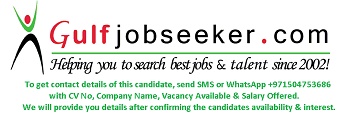 Gulfjobseeker.com CV No: 1521378